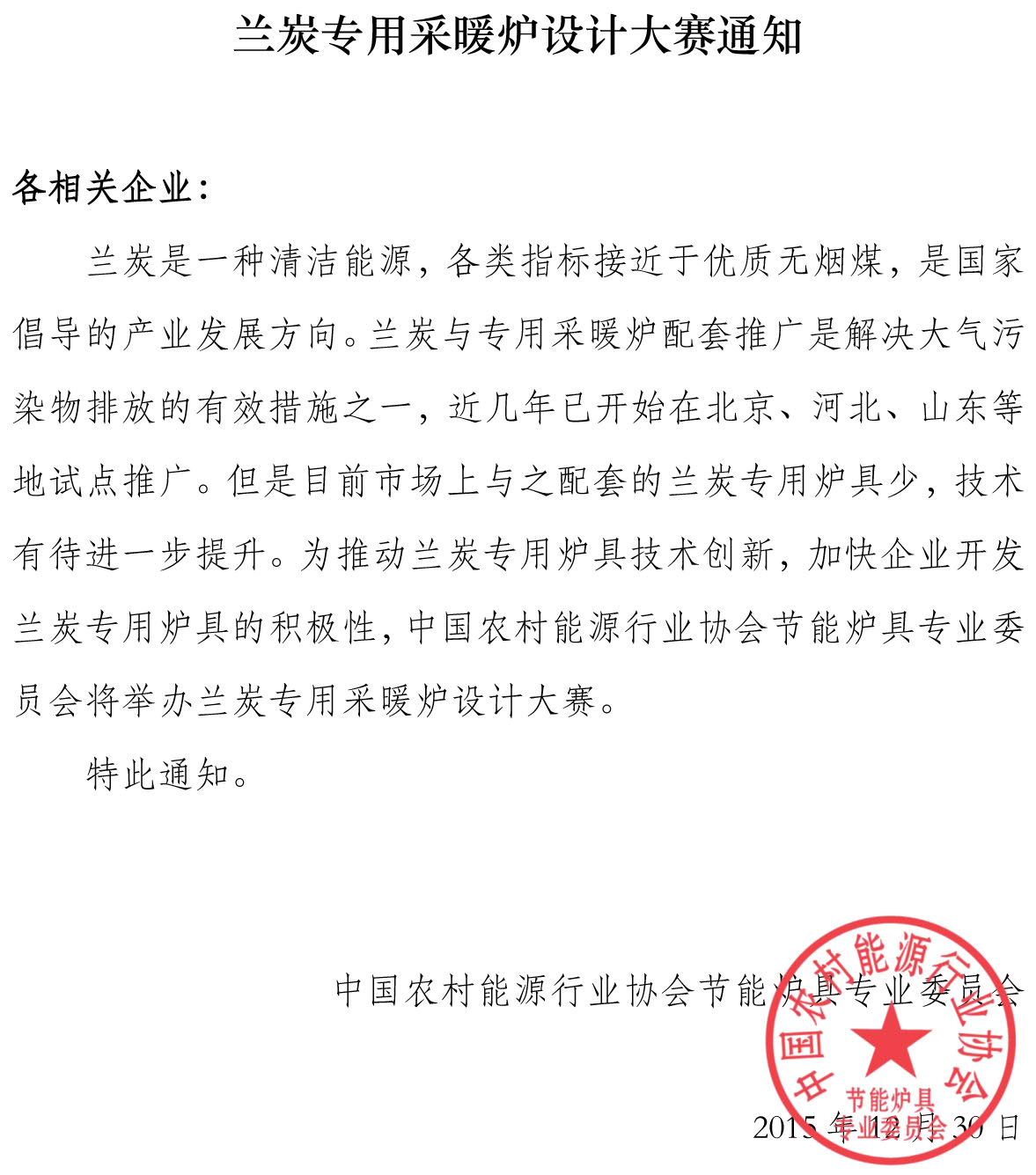 兰炭专用采暖炉设计大赛方案一、主题节能、环保二、组织机构1、主办单位：中国农村能源行业协会节能炉具专业委员会2、承办单位中国炉具网3、赞助单位    神木县政府煤化工产业办    神木兰炭行业协会    神木县兰炭集团有限责任公司三、开展时间2016年1月6日至2016年4月28日四、参赛要求1、产品类别：采暖炉（含炊事功能）2、适应燃料：兰炭（小料）3、炉具结构设计合理、技术具有一定先进性，使用方便。4、具有自主知识产权。5、参赛产品委托北京中研环能环保技术检测中心检测，并出具检测报告。五、参赛费用企业自愿申报，不收取费用。六、大赛流程及时间节点1、企业提出申请，递交申请表。时间：2016年1月6日至2016年1月20日2、产品检测时间：2016年3月初（具体日期另行通知）地点：石家庄市春燕采暖设备有限公司3、专家评审时间：2016年3月20日4、表彰奖励时间：2016年4月28日（第十届炉博会）   注：本次活动报名参赛企业若少于10家，活动将取消。七、奖项设置一等奖1名，奖金10000元二等奖2个，奖金5000元/个三等奖3个，奖金3000元/个参与奖4个，奖金1000元/个八、联系方式中国炉具网    联系人：刘燕电话：010-57394008    邮箱：chinaluju@126.com附：“神木兰炭杯”兰炭专用采暖炉设计大赛申报表企业名称联系人手机邮箱产品名称注册商标规格型号